Sort the wordshuff 	laugh	roof	phone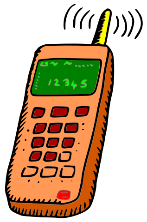 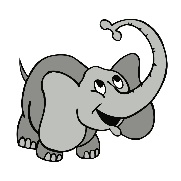 	elephant		stuff		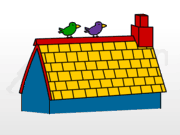 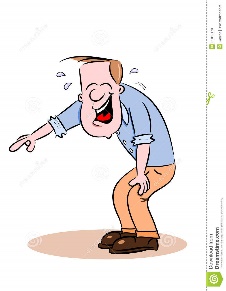 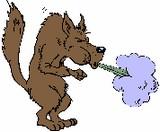 	tough                                 phonics                              rough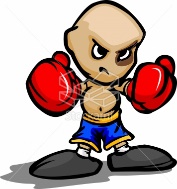 hoof 				      fairy 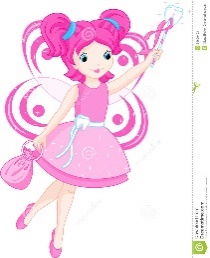 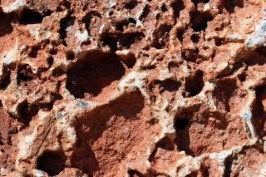 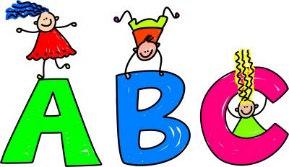 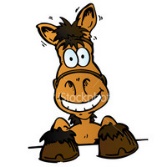 fffphgh